Zadania do realizacji w dniu 14.05.2020GIMNASTYKA PORANNAĆwiczenia dla dzieci - prawidłowa postawahttps://www.youtube.com/watch?v=2BQCcIjudZ8AKTYWNOŚĆ PLASTYCZNAT: Drzewo genealogiczne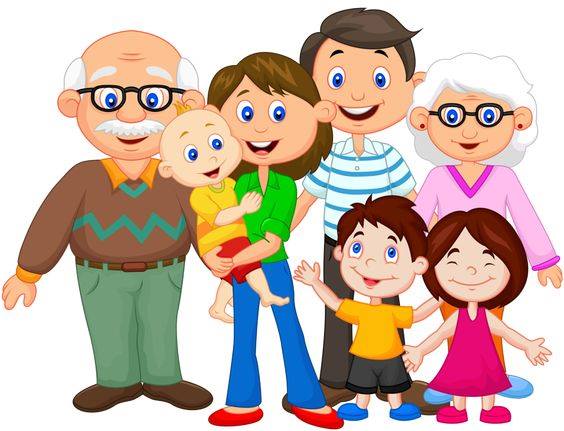 Cele operacyjne - dziecko:zna członków swojej rodziny (potrafi podać imiona, nazwisko i stopieńpokrewieństwa),wypowiada się na temat swojej rodziny,rozumie znaczenie słów; „drzewo genealogiczne”.Wypowiedzi dzieci na temat struktury rodziny. „Ile osób ma twoja rodzina?” (policz), „Kto to są dziadkowie?”, „Jak mają na imię twoje babcie i dziadkowie?”, „Ile dzieci mają twoi rodzice?”, Ile masz rodzeństwa i jak się nazywają?”Zabawa „Co robią inni?” Naśladowanie czynności charakterystycznych dla danego członka rodziny. Dzieci odgadują, o kogo chodzi (np. mama zmywa naczynia, babcia robi na drutach, brat odrabia lekcje, tata czyta gazetę, siostra bawi się lalką).Konstruowanie schematu drzewa genealogicznegoPrzykłady wykonania: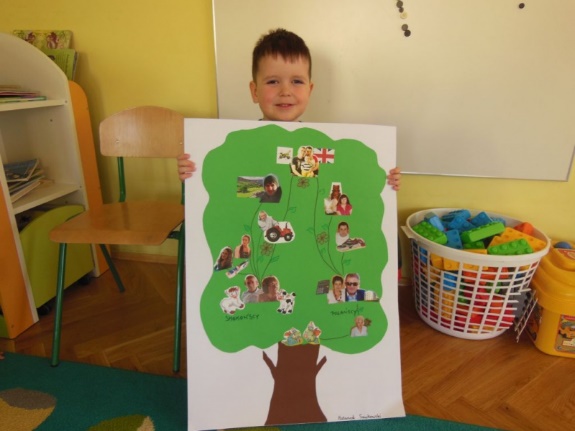 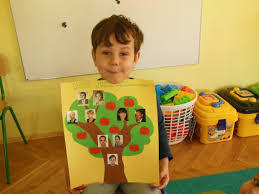 Dodatkowo gotowe wzory drzewa genealogiczne dla rodzin z 1 dzieckiem, 2 dzieci i 3 dzieci w pdf.AKTYWNOŚĆ MUZYCZNAT: Utrwalenie piosenki Kocham Cię Ti amo je taimehttps://www.youtube.com/watch?v=MeRTMshkHJsKaraoke  Ti amo kocham cię mamohttps://www.youtube.com/watch?v=twG-mE_Fde0Dźwięki wysokie i niskiehttps://youtu.be/4YFmTNqTfsUMasażyk: List do mamy Kochana mamo (rysujemy serce i wykrzyknik) Uśmiechnij się do mnie wesoło (rysujemy uśmiech) Zróbmy razem duże koło (rysujemy koło) Poskacz ze mną w kałuży („chlapiemy” plecy paluszkami, pstrykanie wszystkimi palcami) Szczególnie po wielkiej burzy (rysujemy błyskawicę) Narysujmy razem słonie (powoli kroczymy wewnętrzną stroną dłoni) Małe żółwie, może konie (szybko, z wyczuciem stukamy dłońmi zwiniętymi w pięści) Piękny bukiet zrobię sam (rysujemy kwiatka) I w prezencie Tobie dam (przytulamy dziecko siedzące przed nami)DODATKOWOMamy propozycję zabawy- 5 eksperymentówhttps://www.youtube.com/watch?v=2UPT75dIYtsKarty pracy cz.4 str. 52 – znajdź różnice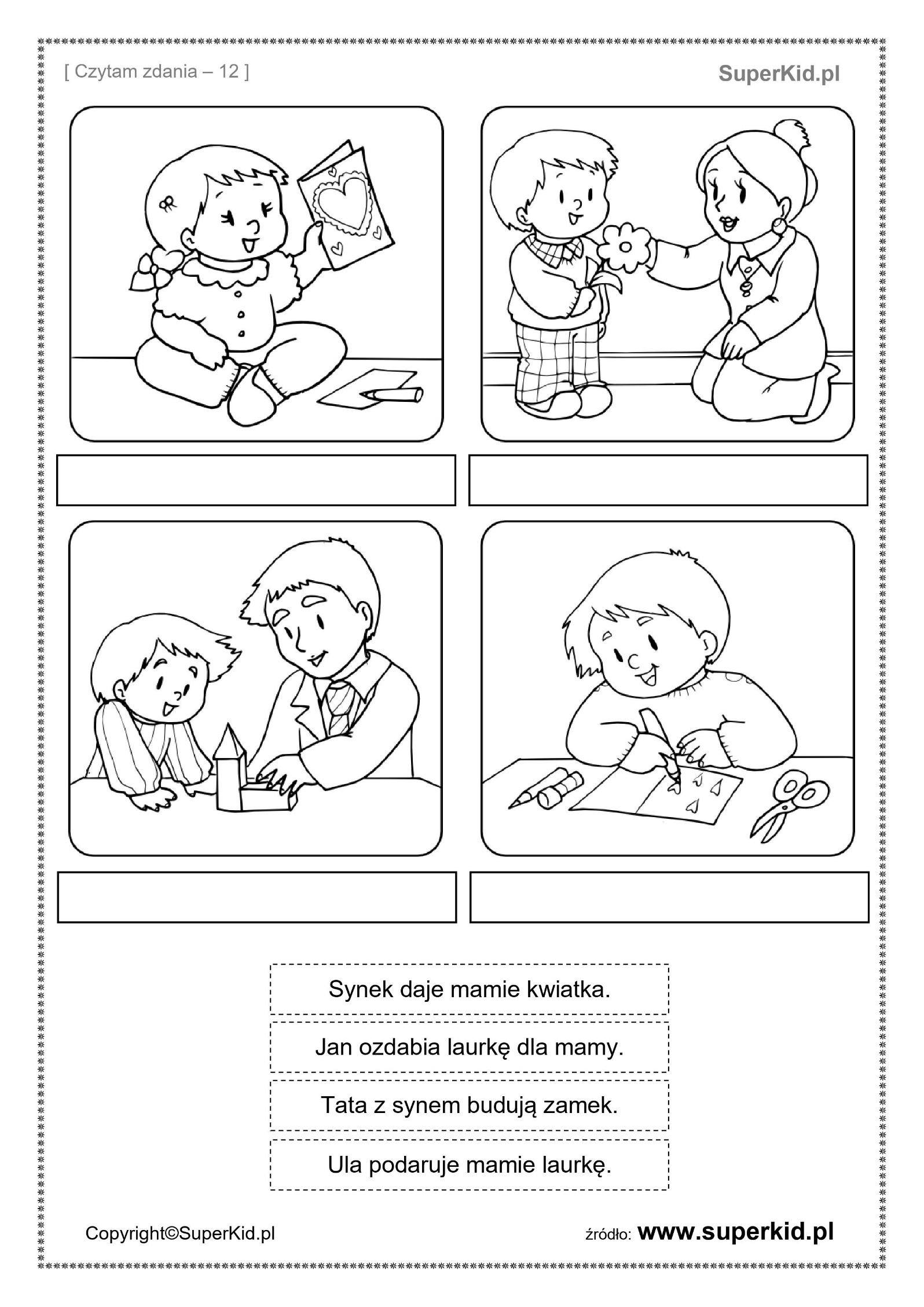 